Конспект урока на тему 
«Решение задач по теме «Системы счисления» 6 классТип урока: урок изучения нового материала.

Формы организации деятельности обучающихся: фронтальная, индивидуальная.
Цель урока: Познакомить обучающихся с различными системами счисления; научить работать в разных системах счисления.Задачи:Образовательная: ввести основные понятия по системам счисления; дать представление о позиционной и непозиционной системах счисления; сформировать понимание основ систем счисления.Развивающая: развивать у обучающихся интерес к предмету,  логическое мышление,  умение оперировать ранее полученными знаниями, способность к сравнению и анализу.Воспитательная: воспитывать информационную культуру.План урокаХод урока Организационный момент.Проверка готовности учащихся к уроку, отметка отсутствующих.Введение в тему урока. Целеполагание.Объявление темы и цели урока. Цели формулируются с помощью обучающихся.Актуализация опорных знаний.У меня к вам вопрос, сколько цифр вы используете на уроках математики? (10, 0...9) А как вы считаете, почему их именно 10, а не 4 или 100?А сколько цифр использует учитель, когда выставлять вам оценки? 
Почему в разных сферах жизни для расчетов мы используем разное количество цифр? (Потому что так удобнее) А как удобно считать компьютеру? Сколько видов сигнала он может передавать? (2 вида: есть сигнал или нет сигнала). Сколько цифр нужно чтобы обозначить 2 сигнала? (Две) Таким образом, мы выяснили, что система счисления – это способ представления чисел и соответствующие ему правила действия над числами.Изучение нового материала. Разнообразные системы счисления, которые существовали ранее и существуют теперь, можно разделить на позиционные и непозиционные. Знаки, которые используются при записи чисел, называются цифрами.В непозиционных системах счисления от положения цифры в записи числа не зависит величина, которую она обозначает.Примером непозиционной системы счисления является римская система (римские цифры). В римской системе в качестве цифр используются латинские буквы:I	V	X	L	C	D	M  1	  5	 10 	  50	100	 500	1000Пример 1. Число CCXXXII складывается из двух сотен, трех десятков и двух единиц и равно двумстам тридцати двум. В римских числах цифры записываются слева направо в порядке убывания. В таком случае их значения складываются. Если же слева записана меньшая цифра, а справа – большая, то их значения вычитаются.Пример 2. VI=5+1=6, а IV=5-1=4Пример 3.MCMXCVIII =1000+ (1000-100) + (-10+100) +5+1+1+1=1998В позиционных системах счисления величина, обозначаемая цифрой в записи числа, зависит от ее позиции. Количество используемых цифр называется основанием позиционной системы счисления.Система счисления, применяемая в современной математике, является позиционной десятичной системой. Ее основание равно десяти, т.к. запись любых чисел производится с помощью десяти цифр:0,	1,	2,	3,	4,	5,	6,	7,	8,	9.Позиционный характер этой системы легко понять при наличии любого многозначного числа. Например, в числе 333первая тройка означает три сотни, вторая – три десятка, а третья – три единицы.Двоичная система счисления (СС) также является позиционной.В двоичной системе (понятно из названия) используется всего 2 знака 0 и 1. Эта система счисления является машинной, т.к. именно в двоичном коде хранятся и передаются все данные и все сигналы в компьютере.0 – нет сигнала1 – есть сигналДля того чтобы перевести число из десятичной системы (той, которой пользуемся мы) в двоичную необходимо произвести деление числа на основание системы в которую мы переводим, т.е. на 2 на цело (т.е. не записываем дробную часть, а выделяем остаток).Например, нам необходимо перевести в двоичную систему число 13. Будем действовать следующим образом:13 : 2 = 6 (1),где (1) – остаток от деления.Берем частное и продолжаем делить на основание (на 2):6 : 2 = 3 (0)3 : 2 = 1 (1)1 : 2 = 0 (1)Деление производится до тех пор, пока частное не станет равным нулю. Теперь осталось записать ответ. Ответ складывается из остатков от деления записанных в порядке снизу вверх, т.е. последний остаток будет первой цифрой двоичного числа:Ответ: 1310 = 11012 Маленькой цифрой внизу числа (х2 , х10) обозначается основание СС.Для того чтобы перевести число из двоичной СС в десятичную необходимо выполнить обратное действие, т.е. умножение, по следующему правилу:Под каждой цифрой двоичного числа подписываем основание двоичной СС (т.е. 2), но т.к. двоичная СС является позиционной, мы будем возводить подписанные двойки в соответствующие степени, в зависимости от позиции цифры в числе – начиная с нулевой степени последней цифры и далее по возрастанию.Пример:101000126 25 24 23 22 21 20Теперь умножим каждую цифру на двойку в соответствующей степени, результаты сложим:1*20 + 0*21 + 0*22+ 0*23+1*24 + 0*25 + 1*26  = 1 + 16 + 64 = 81(помним, что при возведении в нулевую степень любое число даёт единицу, следовательно 20 = 1)Ответ: 10100012 = 8110Закрепление изученного материала. 1) Отметьте истинные высказывания:Система счисления – это способ представления чисел и соответствующие ему правила действий над числами.Информация, хранящаяся в компьютере, представлена в троичной системе счисления.В двоичной системе счисления 11 + 1 = 12.В двоичной системе счисления: 1 + 1 = 100.Существует множество позиционных систем счисления, и они отличаются друг от друга набором используемых знаков.Римская система счисления – это позиционная система счисления.Десятичная система счисления – это позиционная система счисления.Двоичная система счисления – это позиционная система счисления.2) Переведите десятичные числа в требуемую систему счисления:310 = ______________2 1410 = ______________2 12810 = ________________2102 = _____101112 = _____1010111012 = _____103) Укажите верны ли неравенства (отметить «верно» или «неверно»):11111  >  100110               ___________1001  <  1111                     ___________1000100  <  1010010         ___________10000000  <  11111111     ___________4)  Для данных чисел запишите предыдущие, т.е. стоящие перед ними на числовой прямой (в двоичной системе счисления):101101110111111002 = ___________________________10011001010111112 = ___________________________Домашнее задание. Отметьте ложные высказывания:MCCMXII – окончание первой мировой войны;MCMXXXXI – год крещения Руси;X цифр используют в десятичной СС;СССXLV дней в году;ССLVI детей учатся в одном классе.2) В Японии поступили в продажу необычные электронные часы, отображающие время в двоичной системе счисления. Выглядят часы также довольно необычно. Они заключены в круглый металлический корпус, однако вместо циферблата со стрелками или индикатора с цифрами под стеклом находится печатная плата зеленого цвета с резисторами, конденсаторами и расположенными в два ряда десятью светодиодами.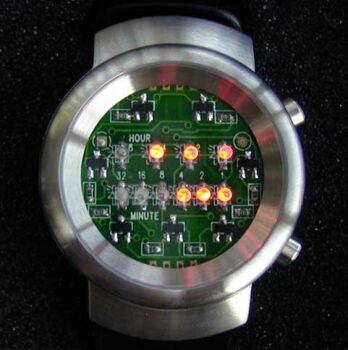 Рисунок 1Именно они и показывают время.  Каждый из светодиодов соответствует двоичному разряду. В верхнем ряду имеются четыре диода, соответствующих числам от одного (20) до восьми (23) и показывающих часы. Нижний ряд из шести светодиодов (разряды от 1 до 32) показывает минуты. Чтобы получить нужное значение нужно сложить числа, соответствующие горящим светодиодам.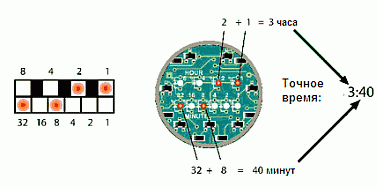 Рисунок 2Посмотрите на свои часы и запишите сколько сейчас времени (обычными цифрами (от 1 до 23 часов)):    ____ часов ____ минутОтобразите это значение на японских двоичных часах, так как показано на примере на рисунке 2.Отобразите здесь свое значение: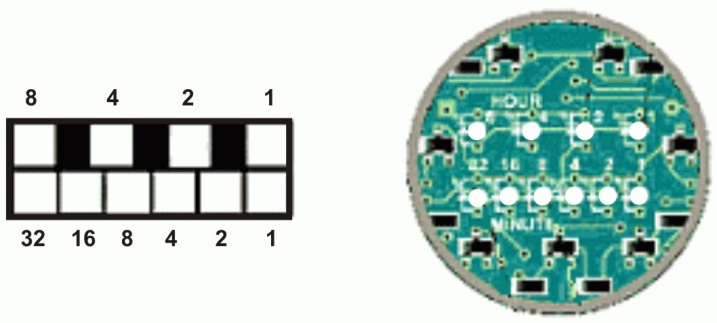 Подведение итогов работы. Рефлексия.№, п/пЭтапы урокаВремя, минМетоды и средства урока1Организационный момент2Проверка готовности учащихся к уроку, отметка отсутствующих2Введение в тему урока. Целеполагание3Объявление темы и цели урока3Актуализация опорных знаний7Диалог4Изучение нового материала23Демонстрация презентаций,                               сообщения обучающихся, лекция с элементами беседы5Закрепление изученного материала5Фронтальный опрос6Домашнее задание2Сообщение учителя7Подведение итогов работы. Рефлексия.3Выводы и высказывания обучающихся, выставление оценок